BẢN TIN THÁNG CHẤT LƯỢNG MÔI TRƯỜNG(THÁNG 02/2023)(Đính kèm công văn số: 216/TTQT-TTDL ngày 16 tháng 3 năm 2023)CHẤT LƯỢNG MÔI TRƯỜNG KHÔNG KHÍBản đồ vị trí các điểm quan trắc không khí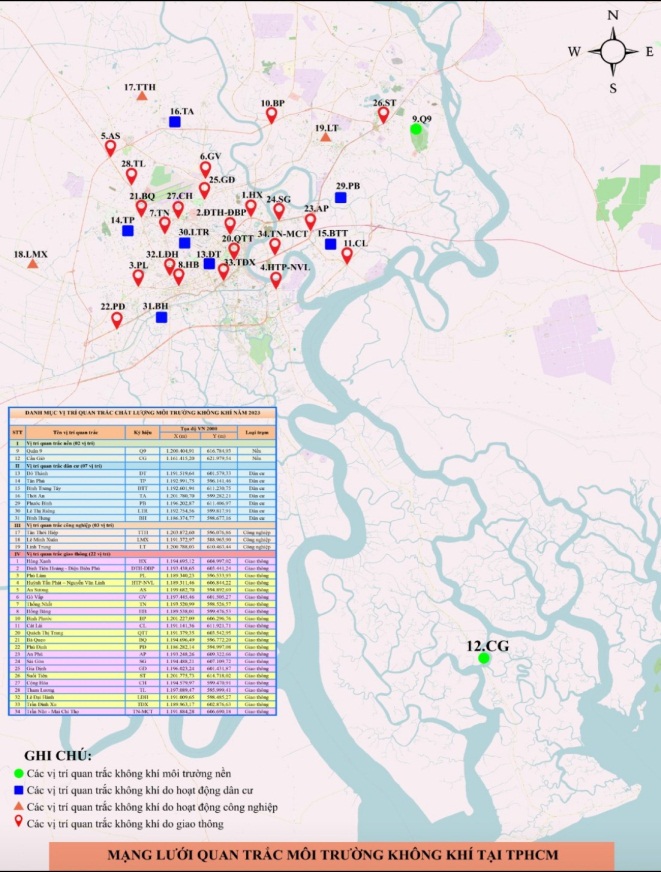 Thông số quan trắc	8 thông số bao gồm CO, NO2, SO2, PM10, PM2.5, TSP, Benzen, Tiếng ồn.Tần suất quan trắcBụi mịn (PM10 và PM2.5): hàng ngày.Các thông số còn lại (CO, NO2, SO2, TSP, Benzen, Tiếng ồn): 3 lần/ngày.Quy chuẩn so sánhQCVN 05:2013/BTNMT đối với các thông số CO, NO2, SO2, PM10, PM2.5, TSP.QCVN 06:2009/BTNMT đối với thông số Benzen.QCVN 26:2010/BTNMT đối với thông số Tiếng ồn.Số mẫu quan trắcKết quả6.1. Nhóm các khí ô nhiễm, bụi và tiếng ồn (CO, NO2, SO2, TSP, Tiếng ồn)Tổng bụi lơ lửng: dao động từ 40,0 μg/m3 – 820,0 μg/m3, trong đó có 86,55% giá trị quan trắc đạt QCVN (QCVN: 300 μg/m3);CO: dao động từ KPH – 17.100 μg/m3, với 100% số liệu quan trắc đạt QCVN (QCVN: 30.000 μg/m3);NO2: dao động từ KPH – 224,0  μg/m3, 99,86% số liệu quan trắc đạt QCVN (QCVN: 200 μg/m3);SO2: dao động từ KPH – 86,0  μg/m3, 100% số liệu đạt QCVN (QCVN: 350 μg/m3);Mức ồn: dao động từ 48,4 – 81,7 dBA với 29,97% số liệu quan trắc đạt QCVN (QCVN 26:2010/BTNMT: 70dBA).	Số liệu quan trắc trong tháng 02/2023 cho thấy nồng độ các chỉ tiêu quan trắc đạt QCVN gồm:CO, SO2. Các chỉ tiêu không đạt QCVN gồm: tổng bụi lơ lửng (TSP) có 13,45% giá trị quan trắc không đạt QCVN, tiếng ồn có 70,03% giá trị quan trắc không đạt QCVN, NO2 có 0,14% giá trị quan trắc không đạt QCVN do ảnh hưởng của hoạt động giao thông.6.2. Nhóm bụi mịn: (PM10, PM2.5)PM10: dao động trong khoảng 25,0 – 140,0 μg/m3 (QCVN: 150 µg/m3);PM2.5: dao động trong khoảng 11 – 60,0 μg/m3 (QCVN: 50 µg/m3).	Số liệu quan trắc trong tháng 02/2023 cho thấy nồng độ PM10 trung bình 24h đạt Quy chuẩn Việt Nam. Nồng độ PM2.5 trung bình 24h có 2,94% số liệu không đạt Quy chuẩn Việt Nam do ảnh hưởng của hoạt động giao thông. 6.3. Khí độc: (Benzen)Benzen: dao động từ KPH – 30,0 µg/m3 (QCVN 22 µg/m3).	Số liệu quan trắc trong tháng 02/2023 cho thấy nồng độ Benzen có 0,98% số liệu quan trắc không đạt QCVN.NƯỚC MẶTChất lượng nước mặt Sông Sài Gòn – Đồng NaiBản đồ vị trí các điểm quan trắc nước sông Sài gòn – Đồng Nai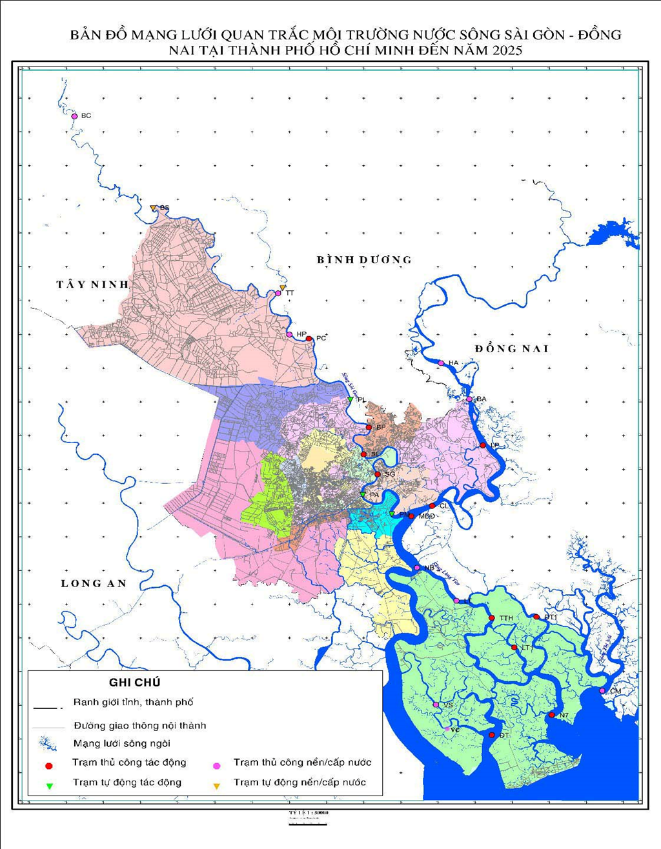 Thông số quan trắc	20 thông số bao gồm pH, TSS, độ đục, nhiệt độ, clorua, BOD5, COD, DO, amoni, phosphate, nitrate, Pb, Cd, Mn, Fe, Zn, Cu, coliform, E.Coli, tổng dầu mỡ.Tần suất quan trắc08 trạm quan trắc (Bến Củi, Nhà Bè, Vàm Sát, Vàm Cỏ, Lòng Tàu, Hòa Phú, Hóa An và Bình An): 02 lần/ngày.14 trạm quan trắc còn lại (Thị Tính, Phú Cường, Bình Phước, Bình Lợi, cầu Sài Gòn, Cát Lái, Tam Thôn Hiệp, Mũi đèn đỏ, Lòng Tàu 1, Đồng Tranh 1, cửa sông Đồng Tranh, cửa sông Ngã 7, cửa sông Cái Mép và Long Phước): 01 lần/ngày.Quy chuẩn so sánhQCVN 08:2015/BTNMT quy chuẩn kỹ thuật quốc gia về chất lượng nước mặt.Kết quảChỉ số chất lượng nước Việt Nam (VN_WQI).Chất lượng nước kênh rạchBản đồ vị trí các điểm quan trắc nước kênh rạch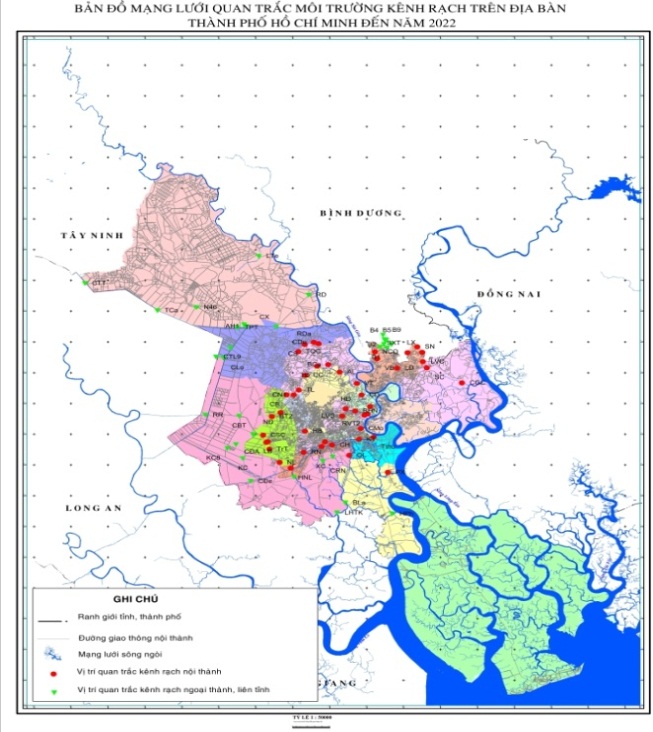 	Mạng lưới quan trắc chất lượng nước kênh rạch bao gồm 77 vị trí:Kênh rạch nội thành: 46 vị trí;Kênh rạch ngoại thành: 25 vị trí;Kênh Ba bò: 6 vị trí.Thông số quan trắc: 	28 thông số bao gồm: Nhiệt độ, Độ đục, pH, Ôxy hòa tan, BOD5, COD, Amoni Phosphat, Nitrat, Tổng chất rắn lơ lửng, Niken, Crom VI, Sắt, Chì, Cadimi, Đồng, Kẽm, Asen, Thủy ngân, Chất hoạt động bề mặt, Coliform, E.Coli, Hóa chất BVTV (Tổng Dichloro diphenyl trichloroethane, Dieldrin, Benzene hexachloride, Aldrin, Heptachlor, Heptachlorepoxide).Tần suất quan trắc	Đối với chỉ tiêu hóa lý và vi sinh: Thực hiện hàng tháng, mẫu được lấy vào 02 thời điểm nước lớn và nước ròng (nội và ngoại thành).	Đối với chỉ tiêu kim loại nặng: Thực hiện 01 quý/01 đợt, mẫu được lấy vào 01 thời điểm nước ròng (nội và ngoại thành).	Quy chuẩn so sánh	QCVN 08-MT:2015/BTNMT, quy chuẩn kỹ thuật quốc gia về chất lượng nước mặt.Kết quảKênh rạch nội thànhKênh rạch ngoại thànhKênh Ba BòThông số quan trắcTSPPM10PM2.5Tiếng ồnCONO2SO2BenzenSố mẫu quan trắc (mẫu)7146868714714714714714Nguồn nướcĐiểm quan trắcTháng 2 năm 2023Chất lượng nướcSông Sài GònBến Củi99Rất tốtSông Sài GònHòa Phú95Rất tốtSông Sài GònPhú Cường95Rất tốtSông Sài GònBình Phước94Rất tốtSông Sài GònBình Lợi80TốtSông Sài GònSài Gòn94Rất tốtHệ thống lưu vực Sông Đồng NaiHóa An100Rất tốtHệ thống lưu vực Sông Đồng NaiBình An100Rất tốtHệ thống lưu vực Sông Đồng NaiCát Lái98Rất tốtHệ thống lưu vực Sông Đồng NaiMũi Đèn Đỏ93Rất tốtHệ thống lưu vực Sông Đồng NaiNhà Bè97Rất tốtHệ thống lưu vực Sông Đồng NaiVàm Sát93Rất tốtHệ thống lưu vực Sông Đồng NaiTam Thôn Hiệp100Rất tốtHệ thống lưu vực Sông Đồng NaiĐồng Tranh100Rất tốtHệ thống lưu vực Sông Đồng NaiNgã Bảy100Rất tốtHệ thống lưu vực Sông Đồng NaiCái Mép100Rất tốtHệ thống lưu vực Sông Đồng NaiVàm Cỏ87TốtHệ thống lưu vực Sông Đồng NaiThị Tính99Rất tốtHệ thống lưu vực Sông Đồng NaiLòng Tàu98Rất tốtHệ thống lưu vực Sông Đồng NaiLòng Tàu 1100Rất tốtHệ thống lưu vực Sông Đồng NaiĐồng Tranh 1100Rất tốtHệ thống lưu vực Sông Đồng NaiLong Phước100Rất tốtVị trí quan trắcKênh(nội thành)VN-WQIChất lượng nướcVTKênh Tham Lương - Vàm Thuật36KémALKênh Tham Lương - Vàm Thuật28KémBCaKênh Tham Lương - Vàm Thuật33KémTĐKênh Tham Lương - Vàm Thuật20Ô nhiễm nặngCCKênh Tham Lương - Vàm Thuật15Ô nhiễm nặngTLKênh Tham Lương - Vàm Thuật12Ô nhiễm nặngCN1Kênh Tham Lương - Vàm Thuật18Ô nhiễm nặngCBKênh Tham Lương - Vàm Thuật14Ô nhiễm nặngBT2Kênh Tham Lương - Vàm Thuật13Ô nhiễm nặngCSCKênh Tham Lương - Vàm Thuật15Ô nhiễm nặngCĐAKênh Tham Lương - Vàm Thuật38KémTrTKênh Tham Lương - Vàm Thuật36KémNLKênh Tham Lương - Vàm Thuật33KémLVSNhiêu Lộc - Thị Nghè42KémHĐNhiêu Lộc - Thị Nghè58Trung BìnhTN2Nhiêu Lộc - Thị Nghè58Trung BìnhTThuKênh Đôi - Tẻ55Trung BìnhKTKênh Đôi - Tẻ45KémCHKênh Đôi - Tẻ45KémNTĐKênh Đôi - Tẻ42KémCVKênh Tàu Hủ - Lò Gốm36KémRNKênh Tàu Hủ - Lò Gốm36KémCmoKênh Bến Nghé60Trung BìnhRVTRạch Văn Thánh29KémRVT2Rạch Văn Thánh35KémCĐKênh Xuyên Tâm35KémBHNKênh Xuyên Tâm64Trung BìnhOLÔng Lớn53Trung BìnhPXRạch Đĩa54Trung BìnhHBTân Hóa Lò Gốm37KémTQCKênh Trần Quang Cơ22Ô nhiễm nặngCSKênh Trần Quang Cơ13Ô nhiễm nặngCDuKênh Trần Quang Cơ20Ô nhiễm nặngRDaKênh Trần Quang Cơ20Ô nhiễm nặngLBKênh Lương Bèo20Ô nhiễm nặngNCQRạch Đồn45KémVBRạch Vĩnh Bình21Ô nhiễm nặngSNSuối Nhum17Ô nhiễm nặngLVCSuối Nhum13Ô nhiễm nặngSXTSuối Xuân Trường13Ô nhiễm nặngSCSuối Cái33KémCGCCầu Gò Công34KémHNLSông Chợ Đệm55Trung BìnhNĐNước Đen14Ô nhiễm nặngLĐLinh Đông18Ô nhiễm nặngLXLinh Xuân13Ô nhiễm nặngVị trí quan trắcKênh (ngoại thành)VN-WQIChất lượng nướcHPhSông Kinh47KémLTeLáng The60Trung BìnhN46N4687TốtTCaThầy Cai35KémTPTThầy Cai49KémCTTThầy Cai35KémTC18AKênh TCT18A38KémAH1Kênh Xáng50Kém CXKênh Xáng41KémXTSAn Hạ72Trung BìnhCLoAn Hạ52Trung BìnhCTL9Kênh Ranh Long An3Ô nhiễm rất nặngRRKênh Rau Răm37KémTTaKênh C49KémKCKênh C45KémKC6Kênh C616Ô nhiễm nặngKC8Kênh C826KémXCXóm Củi32KémBLaXã Tờn - Bà Lào - Cầu Rạch Ngang34KémCGXã Tờn - Bà Lào - Cầu Rạch Ngang37KémLHTKXã Tờn - Bà Lào - Cầu Rạch Ngang31KémCRNXã Tờn - Bà Lào - Cầu Rạch Ngang19Ô nhiễm nặngCBTKênh AH3144KémCĐeSông Chợ Đệm34KémRDRạch Dứa59Trung BìnhVị trí quan trắcVN-WQIChất lượng nướcB130KémB218Ô nhiễm nặngB416Ô nhiễm nặngB527KémB614Ô nhiễm nặngB735Kém